Drug Information Sheet("Kusuri-no-Shiori")InternalPublished: 02/2020For further information, talk to your doctor or pharmacist.The information on this sheet is based on approvals granted by the Japanese regulatory authority. Approval details may vary by country. Medicines have adverse reactions (risks) as well as efficacies (benefits). It is important to minimize adverse reactions and maximize efficacy. To obtain a better therapeutic response, patients should understand their medication and cooperate with the treatment.The information on this sheet is based on approvals granted by the Japanese regulatory authority. Approval details may vary by country. Medicines have adverse reactions (risks) as well as efficacies (benefits). It is important to minimize adverse reactions and maximize efficacy. To obtain a better therapeutic response, patients should understand their medication and cooperate with the treatment.Brand name:AMBROXOL HYDROCHLORIDE TABLETS 15mg "CEO"Active ingredient:Ambroxol hydrochlorideDosage form:white tablet, diameter: 7.0 mm, thickness: approx. 2.4 mmPrint on wrapping:(face) アンブロキソール塩酸塩錠 15mg「CEO」, アンブロキソール,15mg, (back) AMBROXOL TABLETS 15mg「CEO」, アンブロキソール, 15mg, G228, 気道潤滑去痰剤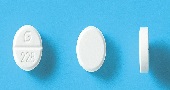 Effects of this medicineThis medicine promotes secretion of the respiratory mucous membrane and increases ciliary movement. It consequently makes phlegm/nasal discharge easier.It is usually used for expectoration of phlegm in acute bronchitis, bronchial asthma, chronic bronchitis, bronchiectasis, pulmonary tuberculosis, pneumoconiosis and difficulty in expectoration after surgery or for discharge of pus in chronic sinusitis.Effects of this medicineThis medicine promotes secretion of the respiratory mucous membrane and increases ciliary movement. It consequently makes phlegm/nasal discharge easier.It is usually used for expectoration of phlegm in acute bronchitis, bronchial asthma, chronic bronchitis, bronchiectasis, pulmonary tuberculosis, pneumoconiosis and difficulty in expectoration after surgery or for discharge of pus in chronic sinusitis.Before using this medicine, be sure to tell your doctor and pharmacist・If you have previously experienced any allergic reactions (itch, rash, etc.) to any medicines.・If you are pregnant or breastfeeding.・If you are taking any other medicinal products. (Some medicines may interact to enhance or diminish medicinal effects. Beware of over-the-counter medicines and dietary supplements as well as other prescription medicines.)Before using this medicine, be sure to tell your doctor and pharmacist・If you have previously experienced any allergic reactions (itch, rash, etc.) to any medicines.・If you are pregnant or breastfeeding.・If you are taking any other medicinal products. (Some medicines may interact to enhance or diminish medicinal effects. Beware of over-the-counter medicines and dietary supplements as well as other prescription medicines.)Dosing schedule (How to take this medicine)・Your dosing schedule prescribed by your doctor is((            to be written by a healthcare professional))・In general, for adults, take 1 tablet (15 mg of the active ingredient) at a time, 3 times a day. The dosage may be adjusted according to your age and symptoms. Strictly follow the instructions.・If you miss a dose, take the missed dose as soon as possible. However, if it is almost time for the next dose, skip the missed dose and continue your regular dosing schedule. You should not take two doses at one time.・If you accidentally take more than your prescribed dose, consult with your doctor or pharmacist.・Do not stop taking this medicine unless your doctor instructs you to do so.Dosing schedule (How to take this medicine)・Your dosing schedule prescribed by your doctor is((            to be written by a healthcare professional))・In general, for adults, take 1 tablet (15 mg of the active ingredient) at a time, 3 times a day. The dosage may be adjusted according to your age and symptoms. Strictly follow the instructions.・If you miss a dose, take the missed dose as soon as possible. However, if it is almost time for the next dose, skip the missed dose and continue your regular dosing schedule. You should not take two doses at one time.・If you accidentally take more than your prescribed dose, consult with your doctor or pharmacist.・Do not stop taking this medicine unless your doctor instructs you to do so.Precautions while taking this medicinePrecautions while taking this medicinePossible adverse reactions to this medicineThe most commonly reported adverse reactions include angioedema (edema of face, eyelids, lips), rash, hives, hives-like erythema and itch. If any of them occurs, consult with your doctor or pharmacist.The symptoms described below are rarely seen as initial symptoms of the adverse reactions indicated in brackets. If any of these symptoms occur, stop taking this medicine and see your doctor immediately.・respiratory distress, facial edema, hives [shock, anaphylactoid symptoms]・high fever, redness in wide area of skin, bloodshot eyes [mucocutaneous ocular syndrome]The above symptoms do not describe all the adverse reactions to this medicine. Consult with your doctor or pharmacist if you notice any symptoms of concern other than those listed above.Possible adverse reactions to this medicineThe most commonly reported adverse reactions include angioedema (edema of face, eyelids, lips), rash, hives, hives-like erythema and itch. If any of them occurs, consult with your doctor or pharmacist.The symptoms described below are rarely seen as initial symptoms of the adverse reactions indicated in brackets. If any of these symptoms occur, stop taking this medicine and see your doctor immediately.・respiratory distress, facial edema, hives [shock, anaphylactoid symptoms]・high fever, redness in wide area of skin, bloodshot eyes [mucocutaneous ocular syndrome]The above symptoms do not describe all the adverse reactions to this medicine. Consult with your doctor or pharmacist if you notice any symptoms of concern other than those listed above.Storage conditions and other information・Keep out of the reach of children. Store away from light, heat and moisture.・Discard the remainder. Do not store them.Storage conditions and other information・Keep out of the reach of children. Store away from light, heat and moisture.・Discard the remainder. Do not store them.For healthcare professional use only      /    /For healthcare professional use only      /    /